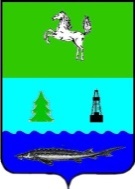 ДУМА ПАРАБЕЛЬСКОГО РАЙОНАТОМСКОЙ ОБЛАСТИРЕШЕНИЕ29.06.2023                                                                                                             		 №  20                                                           	          						О признании утратившим силу решенияДумы Парабельского района от 22.12.2022 № 44«О внесении изменений в решение ДумыПарабельского района от 21.09.2017 № 36 «О   порядкесообщения   лицами,   замещающими муниципальные должности Парабельского  района, о  возникновенииличной  заинтересованности  при исполнении  должностных  обязанностей, которая приводит или может привести к конфликту интересов»»В соответствии со статьёй 48 Федерального закона от 06.10.2003 № 131-ФЗ «Об общих принципах организации местного самоуправления в Российской Федерации», на основании решения Думы Парабельского района от 20.08.2020 № 25 «Об отмене решения Думы Парабельского района от 21.09.2017 г. № 36 «О порядке сообщения лицами, замещающими муниципальные должности Парабельского района, о возникновении личной заинтересованности при исполнении должностных обязанностей, которая приводит или может привести к конфликту интересов»», ДУМА РЕШИЛА:1. Признать утратившим силу решение Думы Парабельского района от 22.12.2022 № 44 «О внесении изменений в решение Думы Парабельского района от 21.09.2017 № 36 «О порядке сообщения   лицами,   замещающими муниципальные должности Парабельского  района, о  возникновении личной  заинтересованности  при исполнении   должностных  обязанностей, которая приводит или может привести к конфликту интересов»».2. Контроль над исполнением решения возложить на правовую комиссию.Председатель Думы            			           			                  М.А. ГордиевскийГлава района						                      		      Е.А. Рязанова